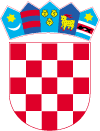          REPUBLIKA HRVATSKA        VARAŽDINSKA ŽUPANIJAJAVNA USTANOVA ZA REGIONALNI  RAZVOJ VARAŽDINSKE ŽUPANIJEVaraždin, 29. srpnja 2022.Sažetak Z A P I S N I K As 1. sjednice Upravnog vijeća Javne ustanove za regionalni razvoj Varaždinske županije održane u četvrtak, 28. srpnja 2022.Prisutni na on-line sjednici: Karmen Emeršić, predsjednica Upravnog vijećaMiroslav Tomiek, član Upravnog vijećaZlatko Zuber, član Upravnog vijećaMirjana Jambriško, članica Upravnog vijećaZlata Mikašek, OFFICE, knjigovodstveni servisKrunoslav Blaži, ravnatelj Javne ustanoveMartina Klopotan-Tuk, zamjenica ravnateljaVesnica Matoković, zapisničarDNEVNI REDVerifikacija zapisnika s 23. sjednice Upravnog vijeća Javne ustanove;Donošenje Odluke o usvajanju I. izmjena i dopuna Financijskog plana za 2022. godinu;Donošenje Odluke o prihvaćanju Izvještaja o polugodišnjem izvršenju Financijskog plana Javne ustanove za 2022. godinu;Razno.Sjednicu Upravnog vijeća otvorila je predsjednica, gđa. Karmen Emeršić. Dnevni red 1. sjednice Upravnog vijeća je jednoglasno usvojen.Pristupilo se raspravi po točkama dnevnog reda.TOČKA DEVNOG REDAČlanovi Upravnog vijeća su, bez rasprave, jednoglasno usvojili Zapisnik s 23. sjednice Upravnog vijeća Javne ustanove.TOČKA DNEVNOG REDAČlanovi Upravnog vijeća su bez rasprave i nadopuna jednoglasno donijeli Odluku o usvajanju I. izmjena i dopuna Financijskog plana Javne ustanove za 2022. godinu, obzirom da je na prošloj sjednici bio obrazložen i prihvaćen Prijedlog I. izmjena i dopuna financijskog plana Javne ustanove za 2022. godinu nije bilo rasprave o istome.Odluka će biti upućena županu Varaždinske županije na dobivanje suglasnosti.TOČKA DNEVNOG REDANakon što su ravnatelj i gđa. Zlata Mikašek (vanjsko računovodstvo Javne ustanove) obrazložili i pojasnili Izvještaj o polugodišnjem izvršenju Financijskog plana Javne ustanove za 2022. godinu, članovi Upravnog vijeća jednoglasno su donijeli Odluku o prihvaćanju Izvještaja o polugodišnjem izvršenju Financijskog plana Javne ustanove za 2022. godinu.Odluka će biti upućena županu Varaždinske županije na dobivanje suglasnosti.TOČKA DNEVNOG REDAU Upravno vijeće Javne ustanove s danom 20.06.2022. godine imenovan je novi član koji se ovom prilikom i predstavio. Novi član Upravnog vijeća Javne ustanove je gospodin Zlatko Zuber.Sjednica Upravnog vijeća završila je u 13:28.							PREDSJEDNICA UPRAVNOG VIJEĆA									Karmen EmeršićZapisnik sastavila:Vesnica Matoković	